La Rébellion du Nord-Ouest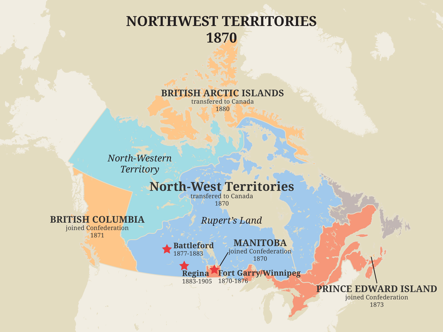 Les Métis fuient vers l’OuestLes Métis aimaient ______________________________________________ (1870)Le document a déclaré le _______________________ et l’_______________________ comme langues officiellesCet Acte a aussi créé les écoles _______________________ et _______________________Et on a réservé des terres pour les _______________________ pour faire de l’agricultureAlors, pourquoi est-ce que les Métis ont quitté le Manitoba ?"These impulsive half-breeds . . . must be kept down by a strong hand until they are swamped by the influx of settlers." Sir John A. MacDonald, le 23 février 18701) Les soldats de JAM étaient anti-MétisIls utilisaient la violence sans _______________________2) Les ______________________________________________Les colons recevaient un titre provisoire qui indiquait qu’ils étaient propriétaires d’un homesteadLes Métis ne comprenaient pas comment ce système fonctionnaitLeur économie/culture était toujours sans _______________________, ni _______________________Les Métis étaient menacés par le gouvernement à les vendre aux spéculateursAlors, ils quittent le Manitoba pour s’installer au Nord-Ouest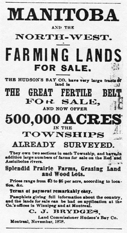 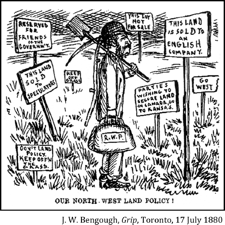 Les Métis dans le Nord-OuestIls ont essayé de recréer la Rivière-Rouge avant 1869 aux autres régionsAujourd’hui : _______________________, _______________________, _______________________, _______________________Ils ont divisé leurs fermes traditionnellementIls ont établi des églises catholiquesLeur économie dépendant surLa chasse au _______________________Les récoltesLe transport pour la _______________________Mais, le bison est devenu très rare Le _______________________ n’est pas possible avec le bison Comment est-ce que la disparition du bison aurait affecté les Métis ?Pas de _______________________Pas d’_______________________ La disparition d’un _______________________La Rébellion du Nord-Ouest 1885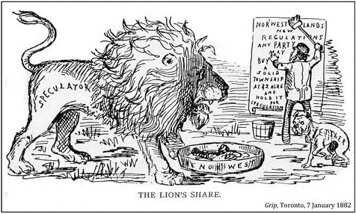 Les Métis perdent patience avec le gouvernementIls voulaient le droit aux _______________________Ils demandaient pour de l’aide financière pour devenir des _______________________ prospèresIls ne désiraient pas se rebeller contre le gouvernement…Les promesses que JAM avait faites aux Autochtones (par rapport aux droits de terres) ne se sont pas réaliséesLes Autochtones étaient dépendants des dons du gouvernement pour survivre, alors il y avait une _______________________JAM ne voulait pas leur donner les terres, parce qu’il les voulait pour construire un _______________________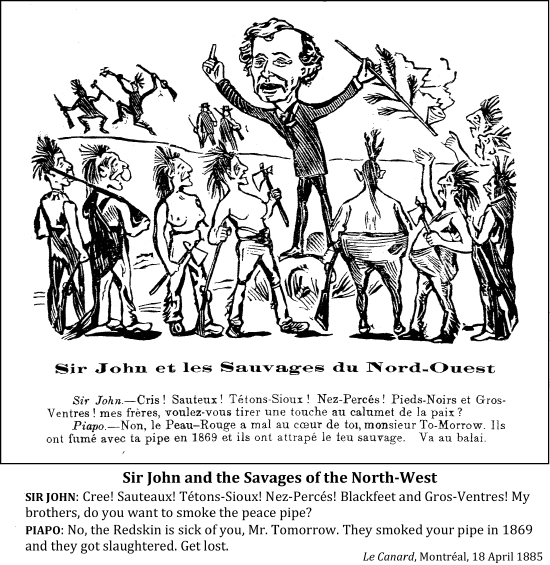 Louis Riel est de retour!Il avait des intentions _______________________ (pas violentes !)Mais le gouvernement canadien pensait que Riel = RébellionLouis Riel a rédigé une déclaration des droits des Métis qui demandait pour le _______________________ égal…Cette déclaration était ignorée par le gouvernement1884-1885 – Une rébellion menaçaitJAM a utilisé la menace d’une rébellion au Nord-Ouest pour encourager le public canadien (du côte est) à dépenser de l’argent sur la construction du chemin de fer  pour faciliter la défense (et envoyer des _______________________)Le gouverneur du Nord-Ouest a barré la vente des ______________________, donc les Métis n’avaient aucun accès aux armesLouis Riel décide qu’une solution pacifique n’est pas possible, donc appel aux armes !Bataille du lac aux CanardsDes négociations ont mené à la confusion et des arguments, puis des fusillades Il y avait des policiers du Nord-Ouest, quelques Métis et 1 Autochtone mortsUne petite victoire pour les _______________________ !…Puis, avec l’aide du _______________________, il y avait _______________________ soldats sont envoyés !Louis Riel est arrêté le 15 mai 1885Selon le gouvernement canadien :Cette rébellion n’est pas la _______________________ des rebelles, mais celle de Louis Riel qui les a provoquésRiel est accusé de la haute _______________________Ses avocats lui ont suggéré à plaider non-_______________________ (la _______________________)Riel refuseLe juge et le jury étaient des anglo-protestantsDurant son procès, il prend l’occasion de blâmer le gouvernement et expliquer la _______________________ métisse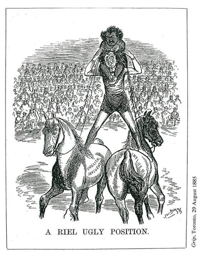 Louis Riel est jugé coupable de la haute trahisonLe juge et le jury ont suggéré la _______________________ (une punition moins sévère)Mais le gouvernement les ignore – ils ont fait pendre Riel le 16 novembre 1885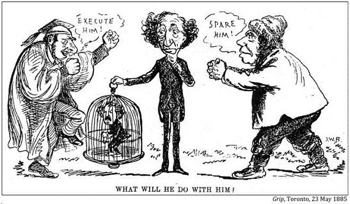 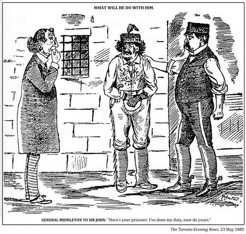 